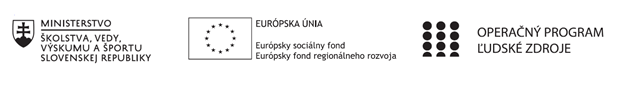 Správa o činnosti pedagogického klubu Príloha:Prezenčná listina zo stretnutia pedagogického klubuFotografie zo stretnutia pedagogického klubuPríloha správy o činnosti pedagogického klubu                                                                                             PREZENČNÁ LISTINAMiesto konania stretnutia: ZŠ Hanušovce nad Topľou, učebňa fyzikyDátum konania stretnutia: 1.10.2019Trvanie stretnutia: od 14:00 hod	do 17:00 hod	Zoznam účastníkov/členov pedagogického klubu:Prioritná osVzdelávanieŠpecifický cieľ1.1.1 Zvýšiť inkluzívnosť a rovnaký prístup ku kvalitnému vzdelávaniu a zlepšiť výsledky a kompetencie detí a žiakovPrijímateľZákladná škola, Štúrova 341, Hanušovce nad TopľouNázov projektuRozvoj funkčnej gramotnosti žiakov v základnej školeKód projektu  ITMS2014+312011Q919Názov pedagogického klubu Klub environmentálnej výchovyDátum stretnutia  pedagogického klubu1.10.2019Miesto stretnutia  pedagogického klubuUčebňa fyzikyMeno koordinátora pedagogického klubuMgr. Katarína HrehováOdkaz na webové sídlo zverejnenej správyhttps://zshanusovce.edupage.org/text/ ?text=text/text17&subpage=8Manažérske zhrnutie:krátka anotácia, kľúčové slováEdukačný softvér rozvoja prírodovednej gramotnostiprírodovedná gramotnosť, analýza učiva, pojmotvorný proces, pojmové mapovanie, pojmová mapaHlavné body, témy stretnutia, zhrnutie priebehu stretnutia: Implementácia poznatkov z aktualizačného vzdelávania do tvorby pracovných listov.V pedagogickom klube jeho členovia na trinástom zasadnutí:- diskutovali o význame pojmového mapovania vo vyučovaní, ťažkostiach žiakov pri tvorbe pojmových máp, možnostiach, ako viesť a usmerňovať žiakov pri tvorbe pojmovej mapy, skúsenostiach s rôznymi typmi pojmových máp- v skupinách, prípadne individuálne pracovali na tvorbe pojmových máp pomocou edukačného softvéru Mind Maple pre žiakov jednotlivých ročníkov 2. stupňa v jednotlivých predmetoch s prierezovou témou ENV Pozorovanie okolitého prostrediaPojmotvorný procesV prírodovedných predmetoch dominujú vecné texty – odborné a náučné. Ich najčastejšie využívaným zdrojom je učebnica. Učebnicový text je úsporný, uvádza zovšeobecnenia a závery ilustrované príkladmi, je však prehustený odbornými pojmami. Tie nie sú len súčasťou súvislého textu, ktorý objasňuje súvislosti medzi nimi, ale sú zakomponované aj do obrázkov a schém, tvoriacich nesúvislý text. Aby bol žiak schopný spracovať poznatkovú sústavu učebnice, potrebuje učiteľovu pomoc, vedenie. Pojmy sa dajú skutočne zmysluplne osvojiť iba pomocou logických postupov ako je analýza, syntéza, indukcia, dedukcia, abstrakcia, konkretizácia, porovnávanie, zovšeobecňovanie, systematizovanie a štrukturalizácia. Jednou z úloh učiteľa je teda učiť žiakov používať tieto postupy pri práci s textom a tým rozvíjať nielen ich logické prírodovedné myslenie, ale zároveň aj ich čitateľskú gramotnosť. Pri pravidelnej práci s učebnicou cielene riadenej učiteľom na vyučovacej hodine získa žiak potrebné návyky a zručnosti a samostatná práca s ňou mu prestane spôsobovať problémy.Pojmové mapy sú grafické schémy, ktoré pomáhajú vizualizovať vzťahy medzi pojmami. Tieto vzťahy nedokážu žiaci v texte učebníc kde sa veľa narába s odbornou terminológiou bez pomoci identifikovať. Zviditeľnené vzťahy sa nielen lepšie pamätajú, ale pomáhajú aj porozumieť súvislostiam a vidieť javy a procesy ucelene. V pojmových mapách sa vzájomne prepájajú nielen rôzne témy učiva jedného predmetu, ale aj tematické celky alebo témy z iných vyučovacích predmetov, s ktorými má daný predmet medzipredmetové vzťahy. V pojmových mapách sú políčka s pojmami prepojené čiarami alebo šípkami, prípadne ich rozvetvujúcou sa kombináciou. Čiary spájajú nadradené a podradené pojmy, šípky označujú smer a používajú sa najmä v reťazcoch. Pozdĺž čiar a šípok môže byť slovne vyjadrený vzťah pojmov, ktoré spájajú. Pojmové mapy predstavujú poznatky organizované v diagramoch hierarchicky, lineárne alebo pavúkovito. Pavúkovitým diagramom vyjadrujeme viac aspektov pojmu, čiary a šípky smerujú od ústredného pojmu na viac strán. Ostatné typy pojmových máp sú hybridom týchto základných štruktúr, podobne ako sú hierarchické vzťahy prítomné aj v pavúkovitom diagrame. Pojmové mapy pomáhajú pri príprave učiteľa na vyučovaciu hodinu, slúžia žiakom ako pomôcka pri samostatnom učení, podporujú aktivitu žiakov pri precvičovaní, triedení a systematizácii učiva. Výborne sa dajú využiť vo fáze evokácie, uvedomenia významu aj reflexie. Metodický postup práce s pojmovými mapami je variabilný. Učiteľ môže žiakom predložiť už hotovú mapu pojmov. Hotové pojmové mapy nemôžu nahradiť výklad, môžu ho však vhodne dopĺňať. Samotný proces vytvárania pojmových máp tzv. pojmové mapovanie je v prípade prírodovedných predmetov jednou z účinných vyučovacích metód. Pojmovú mapu môžu žiaci počas výkladu zostavovať spoločne s učiteľom alebo im možno vo fáze reflexie zadať úlohu, aby ju zostavili sami. Odhalenie vzťahov medzi pojmami kladie vysoké nároky na logické myslenie a vedomosti. Obrysová mapa obsahuje iba prázdne rámčeky a vyznačené vzťahy medzi nimi, žiaci majú do rámčekov doplniť príslušné pojmy. Môžu mať k dispozícii zoznam slov, ktoré sa majú doplniť do prázdnej schémy, alebo si slová volia sami. Iná možnosť je, že vychádzajúc z kľúčového pojmu sami konštruujú pojmovú mapu buď voľne alebo z vopred daných termínov. Najčastejšie sa zostavujú schémy, v ktorých sú pojmy usporiadané hierarchicky. Neexistujú dobré a zlé riešenia, každá mapa vzniká pomocou logickej úvahy a môže byť jedinečná. Vytváranie pojmových máp pomáha žiakom porozumieť niektorým abstraktným pojmom. Pojmové mapovanie sa môže spájať s braistormingom, keď sa zaznamenávajú nápady v podobe diagramu, žiaci zaznamenávajú svoje myšlienky a úvahy tak, že kreslia na čistý papier alebo vypĺňajú predkreslenú schému. Tvorba pojmových máp sa dá využiť aj na overovanie vedomostí a porozumenia a môže byť pomôckou pri hodnotení. Pojmové mapovanie je postup, ktorý je v súlade s konštruktivistickým pohľadom na proces učenia sa.Typy pojmových máp: symbol, reťaz udalostí, zhlukovanie, porovnanie protiklady, cyklus, rodokmeň, Vennove diagramy, rybia kostra, stupnica-postupnosť, riešenie problému, pavúk, náčrt interakcií... (Kimáková, 2008)Závery a odporúčania:Členovia pedagogického klubu diskutovali o možnostiach využitia pojmového mapovania vo vyučovaní a tvorili pojmové mapy pomocou edukačného softvéru Mind Maple.Literatúra vhodná na ďalšie štúdium:     Pojmotvorný proces vo vyučovaní biológie a Analýza učivaKIMÁKOVÁ, Katarína: Úvod do štúdia didaktiky biológie. Košice: Univerzita P. J. Šafárika v Košiciach, 2008. 152 s. ISBN 9788070977057 (kapitoly 8a 9)     Pojmová mapa, zhlukovanieGAVORA, Peter et al. 2012. Ako rozvíjať porozumenie textu u žiaka. Nitra : Enigma, 2012. 193 s. ISBN 978-80-89132-57-7 (s. 111-112s. 137-138)     Kreatívne mapovanie obsahu textuA. Tomengová - Čitateľské stratégie zlepšujúce schopnosť učiť sa, s.16Vypracoval (meno, priezvisko)Katarína HrehováDátum7.10.2019PodpisSchválil (meno, priezvisko)DátumPodpisPrioritná os:VzdelávanieŠpecifický cieľ:1.1.1 Zvýšiť inkluzívnosť a rovnaký prístup ku kvalitnému vzdelávaniu a zlepšiť výsledky a kompetencie detí a žiakovPrijímateľ:Základná škola, Štúrova 341, Hanušovce nad TopľouNázov projektu:Rozvoj funkčnej gramotnosti žiakov v základnej školeKód ITMS projektu:312011Q919Názov pedagogického klubu:Klub environmentálnej výchovyč.Meno a priezvisko, aprobáciaPodpisInštitúcia1Katarína Hrehová, BIO-GEOZŠ Hanušovce n.T.2Elena Malatová, FYZ-CHEMZŠ Hanušovce n.T.3Lukáš Čebra, TSV-TECHZŠ Hanušovce n.T.4Magdaléna Sabová, FYZ-TECHZŠ Hanušovce n.T.5Stanislav Jurko, MAT-TECH-INFZŠ Hanušovce n.T.6Iveta Bednárová, CHEMZŠ Hanušovce n.T.7Martina Mihalčinová, BIO-CHEM-ANJZŠ Hanušovce n.T.